Publicado en Madrid el 07/06/2023 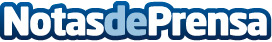 Worldline renueva por 5 años más su acuerdo como proveedor exclusivo de soluciones de pago con AreasWorldline proporcionará la infraestructura de pagos necesaria en la actividad de Areas en España. La solución abarca multi enrutamiento para permitir trabajar con múltiples bancos adquirentes y garantizar su funcionamiento ante una posible caída del ecosistema. La solución de Worldline está certificada por la mayor parte de los esquemas: VISA, MasterCard, American Express, JCB, Union Pay, Discover, etc.
Datos de contacto:Jennifer Arizabaleta620 059 329Nota de prensa publicada en: https://www.notasdeprensa.es/worldline-renueva-por-5-anos-mas-su-acuerdo Categorias: Nacional Finanzas Telecomunicaciones E-Commerce Software Recursos humanos http://www.notasdeprensa.es